Karta Zgłoszenia – Arka 20241. Imię i nazwisko recytatora ......................................................2. Adres korespondencyjny szkoły.....................................................................................................................................................Tel. Kontaktowy............................................................................3. Tytuł utworu .............................................................................4. Autor utworu ............................................................................5. Kategoria /I,II,III/ .....................................................................6. Imię i nazwisko nauczyciela..........................................................Karta Zgłoszenia Arka 2024 - poezja śpiewana1. Imię i nazwisko wykonawcy .....................................................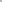 2. Adres korespondencyjny szkoły........................................................................................................................................................Tel. Kontaktowy............................................................................3. Tytuł utworu ............................................................................4. muzyka ...........................................................................5. Kategoria poezja śpiewana /kl./................................................6. Imię i nazwisko nauczyciela......................................................Wyrażam zgodę na przetwarzanie moich danych osobowych zawartych w zgłoszeniu dla potrzeb konkursu, zgodnie z ustawą z dnia 29 sierpnia 1997 roku o ochronie danych osobowych. (Dz. U. z 2002 r. Nr 101, poz. 926 z późn. zm.)....................................         					                     Podpis nauczyciela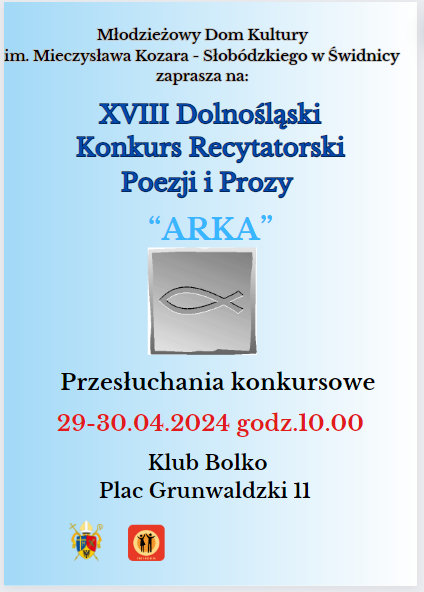                                   “Arka”       XVIII Dolnośląski  Konkurs Recytatorski Poezji i Prozy Jana Pawła IIorganizowany w ramach Dni Papieskich w Diecezji ŚwidnickiejZapraszamy do wzięcia udziału w XVIII edycji konkursu „Arka” .Proponowany konkurs recytatorski poezji i prozy o Janie Pawle II oraz  w kategorii poezji śpiewanej to uczczenie 104 Rocznicy urodzin papieża.                                          Regulamin    Cele konkursuPopularyzacja poezji i prozy Jana Pawła IIPromowanie autorskich prezentacji i twórczości literackiej oraz wokalno-muzycznej o Janie  Pawle II, a także wykorzystanie jego  tekstów do tworzenia utworów poezji śpiewanejPielęgnowanie wartości estetycznych i literackich języka ojczystegoStwarzanie dzieciom i młodzieży warunków do rozwijania uzdolnień recytatorskich i literackich oraz muzyczno- wokalnych,Założenia organizacyjne ■ konkurs przeznaczony jest dla dzieci i młodzieży z województwa        dolnośląskiego ■ uczestnicy występują w kategoriach: recytacja i poezja śpiewanakat. I –/kl/IV-VI/, kat. II – /kl.VII-VIII./, kat. III – szkoły średnieKat.IV -poezja śpiewana – utwór muzyczny ( poezja śpiewana)- bez względu na wiek wykonawcyKażda placówka może delegować do 3 recytatorów - wykonawców /z każdej kategorii/Każdy uczestnik recytuje jeden utwór (wiersz lub prozę) albo prezentuje utwór muzyczno-wokalny (mile widziane utwory literackie i kompozycje muzyczne własnego autorstwa). Czas wykonania nie może przekraczać:       2 minuty-recytacja i 3 minuty poezja śpiewana. Wykonawca może         startować tylko w jednej wybranej kategorii.  Przesłuchania         konkursowe odbędą się w sali nr 5 Klubu „Bolko” /pl.Grunwaldzki/        w następujących terminach:       • 29 kwietnia 2024- godz.10.00- Klub Bolko, pl. Grunwaldzki 11 –kategoria kl. IV - VI oraz poezja śpiewana  /kl. IV- VI/        • 30 kwietnia 2024- godz.10.00- Klub Bolko, pl. Grunwaldzki 11 -kategoria kl. VII- VIII , szkoła średnia oraz poezja śpiewana z tych kategorii.  Z każdego dnia jury wytypuje nagrodzonych i wyróżnionych, którzy zaprezentują się w finale /bez oceny jury/ dnia 17 maja 2024, w tym dniu nastąpi uroczyste wręczenie nagródUczestnik konkursu nie może recytować/ śpiewać/ tego samego utworu nagrodzonego we wcześniejszych edycjach konkursu.Kartę zgłoszenia czytelnie wypełnioną /drukiem/wraz ze ścieżką dźwiękową /w przypadku poezji śpiewanej/  prosimy przesłać  do 18.04.2024 r. na adres organizatora: Młodzieżowy Dom Kultury, dzialimprez@mdk.swidnica.pl       Recytacje zgłoszone po terminie nie będą oceniane. Podpisanie       karty zgłoszenia jest jednoznaczne z wyrażeniem zgody na przetwarzanie              danych osobowych uczestnika konkursu.Ocena : recytacje oceniać będzie komisja powołana przez organizatorów posługując się następującymi kryteriami: dykcja, dobór repertuaru, interpretacja tekstu, ogólne wrażenie artystyczne, nowatorskie aranżacje i teksty, własna twórczość literacka i wokalna             Dodatkowe informacjeProtokół pokonkursowy zostanie podany na stronie www.mdk.swidnica.pl. po rozstrzygnięciu konkursu.Organizatorzy konkursu zastrzegają sobie prawo publikowania nagrań recytacji konkursowych bez wypłacania honorariów autorskich. Przetwarzanie i ochrona danych osobowychOrganizatorem konkursu jest Młodzieżowy Dom Kultury im. Mieczysława Kozara - Słobódzkiego w Świdnicy.
Administratorem danych osobowych przetwarzanych w związku z organizacją i realizacją konkursu jest: Młodzieżowy Dom Kultury im. Mieczysława Kozara - Słobódzkiego w Świdnicy.
Pełny tekst klauzuli informacyjnej RODO znajduje się na stronie www.mdk.świdnica/RODODane osobowe i kontaktowe podane w karcie zgłoszenia, będą przetwarzane w celach określonych w regulaminie Konkursu, w tym: organizacji i realizacji Konkursu, oceny przygotowanych prezentacji, sporządzenia protokołu, dyplomów na podstawie wyrażonej zgody (art. 6 ust. 1 lit. a RODO).Podanie danych zawartych w karcie zgłoszenia i oświadczeniu Laureata jest warunkiem koniecznym, aby wziąć udział w Konkursie.Serdecznie zapraszamy :)koordynator: Wioletta Ziobrowska